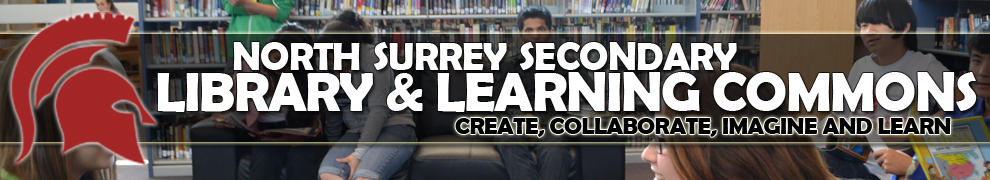 Library Science Inquiry ProjectAt this point in the course, we have completed units of study introducing you to library philosophies and management.  Now, you have an opportunity to study one aspect of Library Science in depth through an Inquiry Project of your choice.  This is a rigorous assignment where you will be required to keep an Online Inquiry Portfolio.  The Online Inquiry Portfolio will include:Working documents you have completed throughout the processReflections & Up-dates on your progressAn Annotated Bibliography of your resourcesResearch NotesWorking Organizer – your notes organizedCompleted Project (uploaded)Completed Project ReflectionProject schedule:Please proceed to http://librarysupportedinquiry.weebly.com/WeekActivityInstructionWeek 1Opener – Introduction to InquiryBuilding Knowledge & Exploring IdeasIntroduction to projectWhat is Inquiry?Your Inquiry PortfolioBuilding KnowledgeAnnotated Bibliography(portfolio 1, 2 & 3)Week 2Building Knowledge (continued)As above(portfolio 4 & 5)Week 3Identifying Resources & Choosing a TopicCollect Information Identifying SourcesChoosing/creating a topic/issue/questionCiting SourcesTaking NotesSummarizingParaphrasing(portfolio 6 & 7)Week 4Collect Information (continued)As above(portfolio 7, 8 & 9)Week 5Collect Information (continued)As above(portfolio 10)Week 6Research Ethics & PlagiarismAnalyze, Synthesize & CreateOrganize your ResearchCreate an OutlinePlagiarismIn-text Citations(portfolio 11 & 12)Week 7Analyze, Synthesize & Create (continued)Present & ShareReflectAs aboveCreating your final project(portfolio 13 & 14)